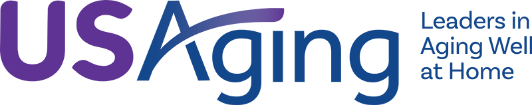 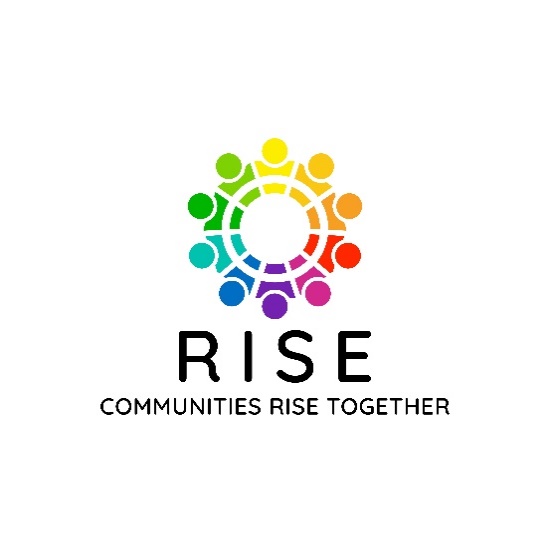 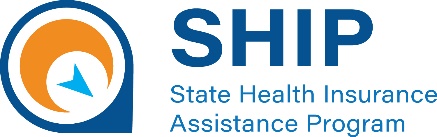 COVID-19 Vaccines for People with Medicare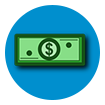                 What does it cost? You pay nothing for the vaccine! Where do I get it? COVID-19 vaccines are available at pharmacies, clinics, doctors’ offices, hospitals, or even in the home. Find a vaccine near you at www.vaccines.gov. 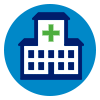 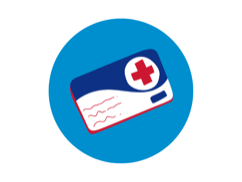 What do I bring? Bring your red, white, and blue Medicare card to your appointment, even if you have a Medicare Advantage Plan. Otherwise, you may be asked for your Social Security number to verify you’re on Medicare.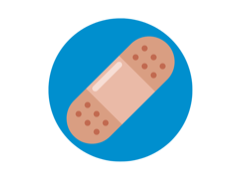 Already vaccinated? A booster is recommended for people aged 12 and over, and especially for older adults. Speak with your doctor if you have concerns. Undecided? Older adults are highly at risk from COVID-19. Over 80% of Americans 65 and older are vaccinated, but it could be lower where you live. Learn more about the vaccine at www.cdc.gov/coronavirus. Need help with Medicare? Get unbiased local help from your State Health Insurance Assistance Program (SHIP). Call 877-839-2675 or find them at www.shiphelp.org.